Digital PR Brief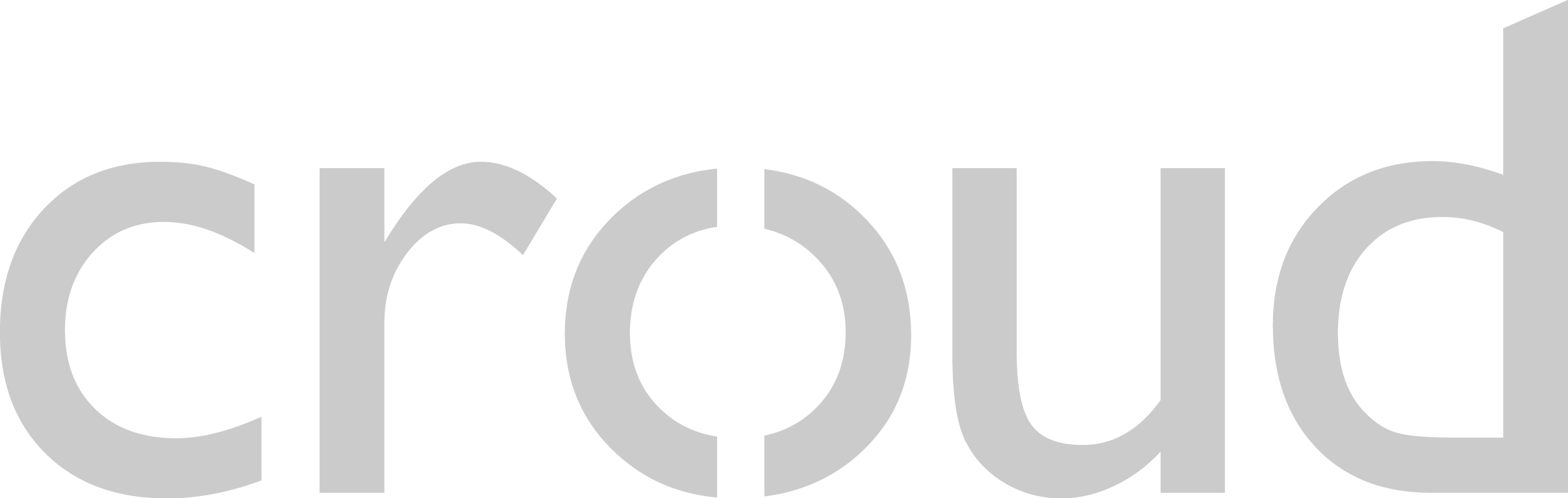 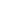 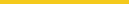 Brand details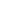 Campaign requirements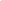 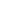 Ways of Working 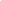 URLProduct/ServiceUSPBrand personalityTarget customersMain competitorsCampaign keywordsPrimary objectivesDesirable publicationsTarget topics Wider topics of interestTrend interestE.g., are you open to aligning with trends in the industry? Brand campaignsE.g., are you open to promoting any current brand campaigns to push a specific product or category? Off-limit topicsE.g., are there any topics or themes you shouldn’t speak about e.g. sex, politics etc.Market(s)Brand insights E.g., can you supply data insights or expert advice?Site capabilitiesE.g., can your site host interactive assets?Brand guidelinesE.g., can you supply guidelines, or will your website suffice?Data E.g., do you have sales data that can be used to support a campaign?Campaign locationE.g., where will the content sit on the site?PR InvolvementE.g., do you need to liaise with an external agency?Off-limit TimingsE.g., are there any timings you need to avoid from a media launch POV?PR CalendarE.g., do you have a PR calendar?